C A R D Á P I O 21 e 22 / EE MONSENHOR IGNÁCIO GIÓIA - ENSINO MÉDIO - PERIODO PARCIAL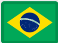 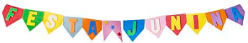 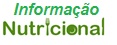 SEG 18/06   TER 19/06QUA 20/06QUI 21/06SEX 22/06 SEX 22/06  COMPOSTO LÁCTEO SABOR CAFÉ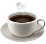 PÃO DOCE COM MANTEIGA ARROZ, 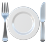 ALMONDEGA COM CENOURASALADA: REPOLHO SUCO DE ACEROLA CANJICA DE MILHO DOCE (CADA ESCOLA DEVERÁ PREPARAR, SERVIR QUENTE NA CANECA COM COLHER)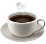 BISCOITO AGUA E SAL   ARROZ COM BROCOLIS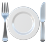 FEIJÃOPURE DE BATATA SALADA: ALFACE COMPOSTO LÁCTEO SABOR CAFÉBISCOITO ROSQUINHA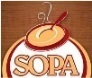  8º  FESTIVAL DASOPA DE LEGUMES COM MACARRÃO AVE MARIA E CARNE MOÍDA 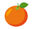 PÃO FRANCÊS FATIADO LIMÃO / FRUTA:LARANJA PONCÃ LEITE EM PÓ COM ACHOCOLATADOBISCOITO AGUA E SAL  ARROZ, FEIJÃO TROPEIRO (FEIJÃO CARIOCA COM CARNE BOVINA EM  ISCAS (PATINHO), FARINHA DE MANDIOCASALADA: COUVE  COMPOSTO LÁCTEO SABOR CAFÉBOLACHA SALGADA MACARRÃO PENNEFILET DE FRANGO DESFIADO COM TOMATESALADA: BETERRABA COMPOSTO LÁCTEO SABOR CAFÉBOLACHA SALGADA MACARRÃO PENNEFILET DE FRANGO DESFIADO COM TOMATESALADA: BETERRABASEG 25/06TER 26/06QUA 27/06QUI 28/06QUI 28/06SEX 29/06 COMPOSTO LÁCTEO SABOR CAFÉBISCOITO ROSQUINHA 8º  FESTIVAL DACANJIQUINHA COM CENOURA, BATATA, CHUCHU  E OVO PÃO FRANCÊS FATIADO LIMÃO FRUTA: BANANA LEITE EM PÓ COM ACHOCOLATADOBOLACHA SALGADA ARROZ, PEIXE COM BATATA E TOMATE SALADA: ALFACE COMPOSTO LÁCTEO SABOR CAFÉBOLACHA AGUA E SAL  MACARRÃO ESPAGUETE COM CARNE BOVINA EM ISCAS (PATINHO)SALADA: COUVE Por Categoria Média20% das necessidades nutricionais diárias EnergiaCarboidratoProteínasLipídiosFibrasVitaminasVitaminasMinerais  (mg)Minerais  (mg)Minerais  (mg)Minerais  (mg)Minerais  (mg)Por Categoria Média20% das necessidades nutricionais diárias (kcal)(g)(g)(g)(g)A (µg)C (mg)CálcioFerroMagnésioZincoSódioFundamentalMédia20% das necessidades nutricionais diárias 432,8452,1620,2215,924,94358,9321,6865,663,6952,552,48856,7